Муниципальное автономное дошкольное образовательное учреждение детский сад комбинированного вида № 10 села Успенского муниципального образования Успенский районОписание воспитательной практики по тематическому направлению «Уклад образовательной организации как основа воспитательного процесса»Название проекта  «Казачата- бравые ребята»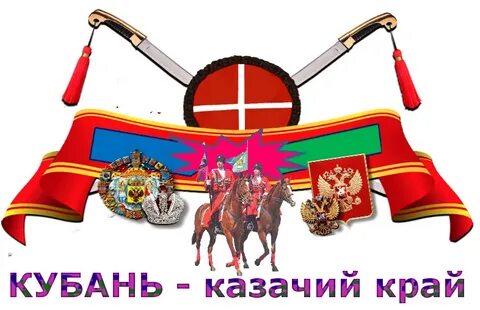 С. Успенское, 2023г.Технологическая карта проекта по духовно-нравственному и патриотическому воспитанию дошкольников№ п/пСтруктурные компонентыСодержание Содержание 1Названиепроекта«Казачата – бравые ребята»«Казачата – бравые ребята»2Статус  проектаПроект готовится к реализацииПроект готовится к реализации3Проблемноеполе проектаКак несёт Кубань- матушка свои воды, так быстра и стремительна наша жизнь. Всё течёт и меняется. Последние четверть века мы много делаем для возрождения казачества. Почему эта проблема не теряет своей актуальности в наши дни? Наверное, потому что человек всегда ищет основу для себя, он не может жить без духовной опоры и нравственных ориентиров. Не найдя этого в новом, люди обратились к своим  корням. Мы считаем, что именно казачество, в основе которого лежат идеи православия, единства, равенства, безграничной любви к Родине, может помочь нам воспитать детей более нравственно крепких, сильных  и справедливых .А для этого мы и наше подрастающее поколение  должны хорошо знать историю и традиции кубанского казачества.     Как несёт Кубань- матушка свои воды, так быстра и стремительна наша жизнь. Всё течёт и меняется. Последние четверть века мы много делаем для возрождения казачества. Почему эта проблема не теряет своей актуальности в наши дни? Наверное, потому что человек всегда ищет основу для себя, он не может жить без духовной опоры и нравственных ориентиров. Не найдя этого в новом, люди обратились к своим  корням. Мы считаем, что именно казачество, в основе которого лежат идеи православия, единства, равенства, безграничной любви к Родине, может помочь нам воспитать детей более нравственно крепких, сильных  и справедливых .А для этого мы и наше подрастающее поколение  должны хорошо знать историю и традиции кубанского казачества.     4Ценностные ориентиры проектаПри реализации данного проекта будут проводится культурно- массовые и творческие мероприятия направленные на развитие и обогащение внутреннего мира детей. В данные мероприятия войдут: театрализованные представления, где ребенку представится возможность побывать в роли актера, режиссера и декоратора; выставки детского творчества с целью раскрытия творческого потенциала участников выставки. Через введение в народную культуру, ее осмысление и познание развивается не только духовно-нравственная сфера ребенка, но и его творческие способности. Детство – то время, когда возможно подлинное, искреннее погружение в истоки национальной культуры. Именно в детском возрасте нужно возбудить в душах детей интерес к своему народу, его культуре, истории, зародить в их сознании чувство любви к Родине, принадлежности к великому народу. Дать детям то ценное, что создано казачеством за его историю. А изготовление народных кукол является творческим процессом. Народные фольклор и искусство всегда отражает историческое и культурное наследие любого народа и активно влияют на формирование личности, воспитывает любовь к родине, являются основой для художественного творчества.При реализации данного проекта будут проводится культурно- массовые и творческие мероприятия направленные на развитие и обогащение внутреннего мира детей. В данные мероприятия войдут: театрализованные представления, где ребенку представится возможность побывать в роли актера, режиссера и декоратора; выставки детского творчества с целью раскрытия творческого потенциала участников выставки. Через введение в народную культуру, ее осмысление и познание развивается не только духовно-нравственная сфера ребенка, но и его творческие способности. Детство – то время, когда возможно подлинное, искреннее погружение в истоки национальной культуры. Именно в детском возрасте нужно возбудить в душах детей интерес к своему народу, его культуре, истории, зародить в их сознании чувство любви к Родине, принадлежности к великому народу. Дать детям то ценное, что создано казачеством за его историю. А изготовление народных кукол является творческим процессом. Народные фольклор и искусство всегда отражает историческое и культурное наследие любого народа и активно влияют на формирование личности, воспитывает любовь к родине, являются основой для художественного творчества.5Целевая аудитория проектаДети 5-7 лет (МАДОУ детского сада № 10села Успенского)Школьники 8- 9 лет (СОШ № 2, СОШ № 1)Дети 5-7 лет (МАДОУ детского сада № 10села Успенского)Школьники 8- 9 лет (СОШ № 2, СОШ № 1)6Срок реализации проекта6 месяцев6 месяцев7Цель проектаДуховно-нравственное и патриотическое воспитание детей дошкольного возраста на основе историко-культурных традиций казачества.Духовно-нравственное и патриотическое воспитание детей дошкольного возраста на основе историко-культурных традиций казачества.8Задачи проектаСоздать условия для реализации проекта.Вовлечь целевую группу в мероприятия проекта.Организовать и провести ряд мероприятий на более высоком уровне.Создать условия для формирования устойчивого интереса у целевой группы проекта к истории казачества. Формировать знания по истории и культуре казачестваСоздать условия для ознакомления детей с культурой и бытом казаков.Развивать и обогащать словарный запас казачьими словами и выражениямиПрививать бережное отношение к традициям кубанского казачества.Осуществлять взаимодействие ДОУ, окружающего социума и семьи, направленное на развитие нравственно-патриотических и духовных качеств личности ребенка.Создать условия для реализации проекта.Вовлечь целевую группу в мероприятия проекта.Организовать и провести ряд мероприятий на более высоком уровне.Создать условия для формирования устойчивого интереса у целевой группы проекта к истории казачества. Формировать знания по истории и культуре казачестваСоздать условия для ознакомления детей с культурой и бытом казаков.Развивать и обогащать словарный запас казачьими словами и выражениямиПрививать бережное отношение к традициям кубанского казачества.Осуществлять взаимодействие ДОУ, окружающего социума и семьи, направленное на развитие нравственно-патриотических и духовных качеств личности ребенка.9Итоговый продукт проекта В рамках его реализации будет создан казачий театральный кружок, с целью показа спектаклей по мотивам кубанских сказок ребятами посещающие этот кружок. Всего будет показано 3 спектакля для  дошкольников,  жителей села и  школьникам младших классов. Пройдут мастер –классы для дошкольников и их родителей по изготовлению кукл- берегинь, Будут организованы экскурсии по селу, в музей МАОУСОШ №2 села Успенского  и храм Успения Пресвятой Богородицы села Успенского. Потомственные казаки проведут 6 встреч с детьми и родителями. Знаковым мероприятием станет большой праздник «Посвящение в казачата». В рамках его реализации будет создан казачий театральный кружок, с целью показа спектаклей по мотивам кубанских сказок ребятами посещающие этот кружок. Всего будет показано 3 спектакля для  дошкольников,  жителей села и  школьникам младших классов. Пройдут мастер –классы для дошкольников и их родителей по изготовлению кукл- берегинь, Будут организованы экскурсии по селу, в музей МАОУСОШ №2 села Успенского  и храм Успения Пресвятой Богородицы села Успенского. Потомственные казаки проведут 6 встреч с детьми и родителями. Знаковым мероприятием станет большой праздник «Посвящение в казачата».10Планируемые результаты реализации проектаКачественные результаты и способы их измерения:В результате реализации проекта у детей будет заложены начало исторического и гражданского самосознания, ощущения причастности к культуре казачества, историческому прошлому, осознанного благоговейного отношения к родному краю и казачества. Дети серьезно будут относиться к изучению материалов по патриотическому воспитанию, активно отвечать на вопросы и задавать их сами, с большим желанием выполнять задания творческого характера. У воспитанников появится интерес к историческому прошлому, желание знакомиться с жизнью кубанских казаков, уважение к старшему поколению. Систематическая и планомерная работа по воспитанию у детей патриотических чувств, будет способствовать обогащению знаний дошкольников. Дети узнают много нового о нашем крае, о его достопримечательностях, об обычаях и традициях Кубани. Пополнение активного и пассивного словаря детей, будет способствовать формированию наглядно-образного мышления детей. В игре и труде между детьми улучшаться дружеские взаимоотношения.Количественные результаты:Дошкольники - участники встреч с казаками : 60Школьники- участники встреч с казаками : 20Дошкольники, прошедшие посвящение в казачата : 20Дошкольники, участники театрального кружка : 20Посетители храма из числа школьников: 25Посетители храма из числа дошкольников: 40Посетители музея из числа школьников: 80Посетители музея из числа дошкольников : 40Школьники -участники мастер-классов : 20Дошкольники -участники мастер-классов : 60Качественные результаты и способы их измерения:В результате реализации проекта у детей будет заложены начало исторического и гражданского самосознания, ощущения причастности к культуре казачества, историческому прошлому, осознанного благоговейного отношения к родному краю и казачества. Дети серьезно будут относиться к изучению материалов по патриотическому воспитанию, активно отвечать на вопросы и задавать их сами, с большим желанием выполнять задания творческого характера. У воспитанников появится интерес к историческому прошлому, желание знакомиться с жизнью кубанских казаков, уважение к старшему поколению. Систематическая и планомерная работа по воспитанию у детей патриотических чувств, будет способствовать обогащению знаний дошкольников. Дети узнают много нового о нашем крае, о его достопримечательностях, об обычаях и традициях Кубани. Пополнение активного и пассивного словаря детей, будет способствовать формированию наглядно-образного мышления детей. В игре и труде между детьми улучшаться дружеские взаимоотношения.Количественные результаты:Дошкольники - участники встреч с казаками : 60Школьники- участники встреч с казаками : 20Дошкольники, прошедшие посвящение в казачата : 20Дошкольники, участники театрального кружка : 20Посетители храма из числа школьников: 25Посетители храма из числа дошкольников: 40Посетители музея из числа школьников: 80Посетители музея из числа дошкольников : 40Школьники -участники мастер-классов : 20Дошкольники -участники мастер-классов : 6011Методы и показатели оценки результатовМетоды: игровой, практический, словесный, наглядный, ИКТ.- Расширение и систематизация знаний о культуре кубанского казачества- Создание  условий, способствующих  нравственно – патриотическому и духовному развитию, воспитанию творческой личности (предметно-развивающая среда, взаимодействие с социумом, родителями, интеграция образовательных областей).  - Формирование  представлений   о казачестве, уважения  к его культуре и традициям.                                                                            – Создание  методической  копилки  по данной проблеме.- Повышение  уровня  родительской активности в организации совместной деятельности. - Налаживание  доверительных, партнерских  отношений в группе ,в ДОУ.  Методы: игровой, практический, словесный, наглядный, ИКТ.- Расширение и систематизация знаний о культуре кубанского казачества- Создание  условий, способствующих  нравственно – патриотическому и духовному развитию, воспитанию творческой личности (предметно-развивающая среда, взаимодействие с социумом, родителями, интеграция образовательных областей).  - Формирование  представлений   о казачестве, уважения  к его культуре и традициям.                                                                            – Создание  методической  копилки  по данной проблеме.- Повышение  уровня  родительской активности в организации совместной деятельности. - Налаживание  доверительных, партнерских  отношений в группе ,в ДОУ.  12Ресурсы проектаРесурсы необходимые для разработки и реализации проектаКадровое обеспечение проекта:Команда проекта:- руководитель: Заведующий ДОУ- Вострикова Е.Ю.;- старший воспитатель – Брижань О.М.;- музыкальный руководитель – Левочко Л.А.;- библиотекарь –Поддубная Л.А.- атаман Успенского ХКО – Чаплыгин С.А.- экскурсовод МАОУСОШ № 2 – Братченко К.И.Методические:В ДОУ имеются:Групповые помещения, музыкальный зал, физкультурный зал, творческая студия, методический кабинет, 2 спортивные площадки, площадки для прогулок, прогулочные беседки, мини-музей «Комната казачьего быта».В  ДОУ созданы условия для осуществления образовательного процесса. Соблюдены требования в соответствии с санитарно-эпидемиологическими правилами и нормативами, требования к безопасности пребывания воспитанников и сотрудников.Оснащенность помещений и территории ДОУ соответствует требованиям к материально-техническому, учебно-методическому, библиотечно-информационному обеспечению и развивающей предметно-пространственной среде. В ДОУ создана информационная образовательная среда, существует выход в Интернет.Социальное партнерство:Партнеры проекта- Управление образование Успенского района. Иная поддержка реализации проекта, Организационная - МБУК Межпоселенческая центральная библиотека администрации МО Успенский район  Консультационная, Иная поддержка реализации проекта-Совет молодых депутатов Успенского района Финансовая, Материальная- Районное казачье общество, Хуторское казачье общество,  Иная поддержка реализации проекта, Консультационная -Администрация Успенского сельского поселенияМатериальная, Информационная, Организационная, Иная поддержка реализации проекта.- МАОУ СОШ №2 имени Ю.А. Гагарина села Успенского муниципального образования Успенский район Информационная, Консультационная, Иная поддержка реализации проекта.Ресурсы необходимые для разработки и реализации проектаКадровое обеспечение проекта:Команда проекта:- руководитель: Заведующий ДОУ- Вострикова Е.Ю.;- старший воспитатель – Брижань О.М.;- музыкальный руководитель – Левочко Л.А.;- библиотекарь –Поддубная Л.А.- атаман Успенского ХКО – Чаплыгин С.А.- экскурсовод МАОУСОШ № 2 – Братченко К.И.Методические:В ДОУ имеются:Групповые помещения, музыкальный зал, физкультурный зал, творческая студия, методический кабинет, 2 спортивные площадки, площадки для прогулок, прогулочные беседки, мини-музей «Комната казачьего быта».В  ДОУ созданы условия для осуществления образовательного процесса. Соблюдены требования в соответствии с санитарно-эпидемиологическими правилами и нормативами, требования к безопасности пребывания воспитанников и сотрудников.Оснащенность помещений и территории ДОУ соответствует требованиям к материально-техническому, учебно-методическому, библиотечно-информационному обеспечению и развивающей предметно-пространственной среде. В ДОУ создана информационная образовательная среда, существует выход в Интернет.Социальное партнерство:Партнеры проекта- Управление образование Успенского района. Иная поддержка реализации проекта, Организационная - МБУК Межпоселенческая центральная библиотека администрации МО Успенский район  Консультационная, Иная поддержка реализации проекта-Совет молодых депутатов Успенского района Финансовая, Материальная- Районное казачье общество, Хуторское казачье общество,  Иная поддержка реализации проекта, Консультационная -Администрация Успенского сельского поселенияМатериальная, Информационная, Организационная, Иная поддержка реализации проекта.- МАОУ СОШ №2 имени Ю.А. Гагарина села Успенского муниципального образования Успенский район Информационная, Консультационная, Иная поддержка реализации проекта.13Этапы проектаНазвание /номер и краткая характеристика этапаОписание этапа: виды деятельности/мероприятия1 этапПодготовительный Создать условия для реализации проектаОрганизовать и провести ряд мероприятий на более высоком уровне.Проведение заседания команды проекта с целью составления календарно- тематического планирования. Мероприятий на время реализации проекта, включают в себя еженедельные мероприятия. План мероприятий будет передан в школы и детские сады.Ответственные Вострикова Е.Ю. Место проведения: музыкальный зал детского сада.Встречи с потомственными казаками Место проведения: музыкальный зал детского сада. Ответственные: Чаплыгин С.А.,  Вострикова Е.Ю.2 этапОсновнойВовлечь целевую группу в мероприятия проекта. Организовать и провести ряд мероприятий на более высоком уровне.1. Разработка и оформление печатной продукции об истории и значимых датах казачества. Ответственные Вострикова Е.Ю. Место проведения музыкальный зал детского сада. Будет создано 250 буклетов по истории казачества. Буклеты вручены участникам экскурсий. Казачата закрепят знания об истории и значимых датах казачества.2.Экскурсии в музей. Ответственные Братченко К.И.. Место проведения музейная комната МАОУ СОШ №2. Будет проведено не менее 15 экскурсий , участие в которых примут не менее 150 дошкольников , не менее 60 школьников . Изучение истории и культуры казачества сформирует у ребят гордость за своё Отечество, уважительное отношение к прошлому, научит видеть в окружающем не просто обыденные предметы, а объекты исследования и изучения, будет способствовать формированию чувства высокой нравственности и патриотизма.3. Экскурсии в храм Ответственные: Чаплыгин С.А. Место проведения: храм села Успенского. Будет проведено не менее 5 экскурсий.Продолжится знакомство детей с традициями казачества, приобщение к православию, воспитание интереса и уважения к вере, духовности. Участие примут не менее 50 дошкольников, не менее 35 школьников.4. Проведение мастер – классов Ответственные: Брижань О.М., Поддубная Л.А. Пройдет 5 мастер- классов по изготовлению кукл- берегинь: в процессе изготовления кукол участники не только знакомятся с технологией изготовления, но и узнают, для чего предназначалась та или иная кукла, к какому празднику какую куклу делали, где использовалась, знакомятся с народными и православным календарем, народной одеждой, казачьими обрядами и традициями. В процессе такой деятельности формируется представление о русской культуре, разнообразии ее традиций, богатстве, красоте и силе духа казака. Полученные знания можно использовать в повседневной жизни, что послужит преемственности и неразрывности традиций нашего народа. Участие примут не менее 60 дошкольников,20 школьников,20 жителей села. Результатом всей проведенной работы станет, созданный руками ребят выставка народной куклы.5. Организация театрального казачьего кружка. Ответственные: Вострикова Е.Ю., Левочко Л.А.  Место проведение: музыкальный зал детского сада. Будет показано 3 представления по мотивам казачьих сказок «Казак и Лиса», " Казак и Птицы", " Как казаки мир спасали".Занятия в кружке позволит окунуться в мир народного творчества, работа направлена на поэтапное освоение культурно- исторического наследия; общее развитие личности, включая и физическое совершенствование. Приобщает детей к широкому пласту духовно-нравственных, культурных традиций казаков. Участники кружка не менее 20 дошкольников, которые покажут представления для не менее 30 школьников, не менее 30 жителям села.3 этапЗаключительный Создать условия для формирования устойчивого интереса у целевой группы проекта к истории казачестваПроведение праздника "Посвящение в казачата" Ответственные Вострикова Е.Ю., Левочко Л.А. Участие примут не менее 20 воспитанников. Дети продолжают знакомиться с жизнью, бытом и культурой Кубанского казачества; развивается познавательный интерес к истории своего народа.Продолжат знакомство детей с Кубанским фольклором, с обычаями, кубанских казаков. Воспитывается у детей желание быть защитниками своего края, носить с честью звание казака.Воспитывается любовь к родному краю, песням, обычаям14Рекомендации по тиражированию практики   Дальнейшее развитие проекта не подразумевает его остановки. Реализация проекта позволит обеспечить долгосрочную и качественную работу по формированию устойчивого интереса среди целевой группы проекта к казачеству. Соприкосновение ребенка с народным искусством, традициями, историей, природой родного края, участия в народных праздниках помогут духовно обогатить ребенка поддержать его интерес к прошлому и настоящему, воспитать любовь к своему  краю, Родине. А итогом станут сформированные чувства сопричастности к родному дому, семье, детскому саду, своей малой Родине, сформированное желание беречь и охранять родную природу, любовь к родному краю. Дети узнают особенности жизни и быта казачества; о том, как ведется хозяйство, знания предметов деревенского быта, домашней утвари, кухни, об обычаях, праздниках, обрядах, традициях кубанского народа, о народном календаре, а также узнают особенности народного костюма, музыкальный фольклор, народные праздники и традиции.   Дальнейшее развитие проекта не подразумевает его остановки. Реализация проекта позволит обеспечить долгосрочную и качественную работу по формированию устойчивого интереса среди целевой группы проекта к казачеству. Соприкосновение ребенка с народным искусством, традициями, историей, природой родного края, участия в народных праздниках помогут духовно обогатить ребенка поддержать его интерес к прошлому и настоящему, воспитать любовь к своему  краю, Родине. А итогом станут сформированные чувства сопричастности к родному дому, семье, детскому саду, своей малой Родине, сформированное желание беречь и охранять родную природу, любовь к родному краю. Дети узнают особенности жизни и быта казачества; о том, как ведется хозяйство, знания предметов деревенского быта, домашней утвари, кухни, об обычаях, праздниках, обрядах, традициях кубанского народа, о народном календаре, а также узнают особенности народного костюма, музыкальный фольклор, народные праздники и традиции.